Договор о патентном праве (PLT)АссамблеяОдиннадцатая (5-я очередная) сессияЖенева, 23 сентября – 2 октября 2013 г.ПРОЕКТ ОТЧЕТАподготовлен СекретариатомНа рассмотрении Ассамблеи находились следующие пункты сводной повестки дня (документ A/51/1 Prov.3):  1, 2, 3, 4, 5, 6, 8, 11, 12, 13, 14, 15, 16, 19, 20, 21, 22, 23, 43, 47 и 48.Отчеты об обсуждении указанных пунктов, за исключением пункта 43, содержатся в проекте Общего отчета (документ A/51/20 Prov.).Отчет об обсуждении пункта 43 содержится в настоящем документе.Председателем Ассамблеи был избран  г-н Эмиль Жаткуляк (Словакия), а заместителями Председателя – г-н Войцех Пьятковский (Польша) и г-н Грега Кумер (Соединенное Королевство).ПУНКТ 43 СВОДНОЙ ПОВЕСТКИ ДНЯАССАМБЛЕЯ ДОГОВОРА О ПАТЕНТНОМ ПРАВЕ (PLT) Обсуждения проходили на основе документа PLT/A/11/1.Председатель приветствовал новые Договаривающиеся стороны, которые присоединились к Договору о патентном праве (PLT) или ратифицировали его в период после закрытия последней сессии Ассамблеи PLT, а именно Армению, Саудовскую Аравию, Испанию и Соединенные Штаты Америки.Секретариат заявил, что в соответствии со статьей 16 PLT и Согласованными заявлениями в отношении PLT Ассамблее PLT необходимо принять решение о том, должны ли поправки и изменения в Договоре о патентной кооперации (PCT), Инструкции к PCT и Административной инструкции к PCT применяться для целей PLT.  В документе PLT/A/11/1 представлена информация о поправках и изменениях в PCT, внесенных в период с июня 2010 г. по январь 2013 г., которые, по мнению Международного бюро, имеют отношение к определенным положениям PLT.  Кроме того, в документе содержатся изменения, которые Международное бюро предлагает внести в типовой международный бланк заявления PLT в целях приведения его в соответствие с бланком заявления PCT.  Секретариат отметил, что Ассамблее PLT предлагается принять измененный типовой международный бланк заявления PLT и постановить, что изменения в PCT, как они определены в документе, применяются для целей PLT с немедленным вступлением в силу.Ассамблея:(i)	приняла измененный типовой международный бланк заявления, содержащийся в Приложении, и постановила, что он вступает в силу немедленно;  и(ii)	постановила, что изменения в Административной инструкции к PCT, указанные в настоящем документе как применимые, применяются для целей PLT и Инструкции к нему с немедленным вступлением в силу.[Конец документа]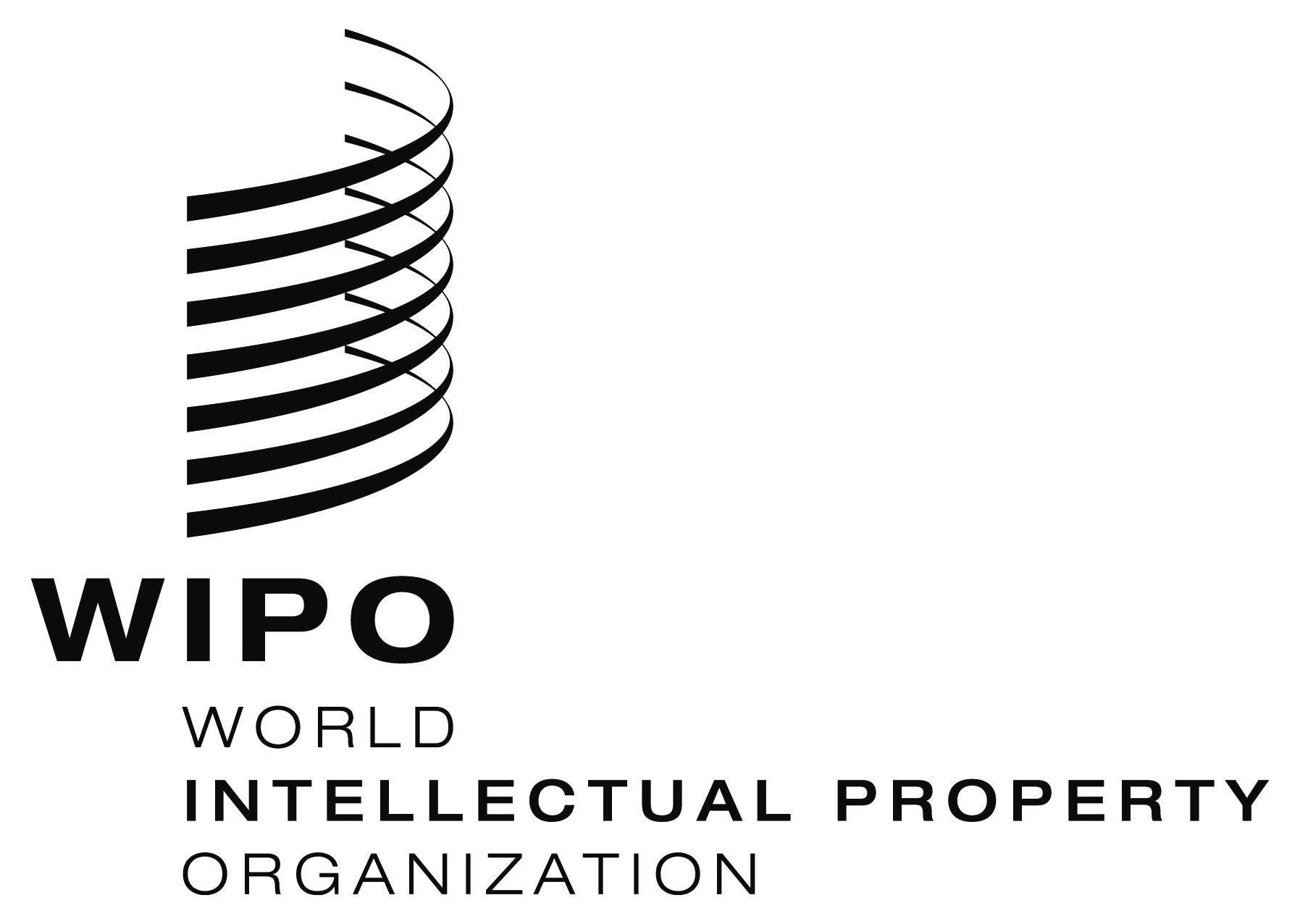 RPLT/A/11/2 Prov.    PLT/A/11/2 Prov.    PLT/A/11/2 Prov.    оригинал:  английскийоригинал:  английскийоригинал:  английскийдата:  2 октября 2013 г.дата:  2 октября 2013 г.дата:  2 октября 2013 г.